Geografia, kl. I Br.( 8), odpowiedzi przyślij na maila kasiagalka221@gmail.comTemat: Rzeźbotwórcza działalność rzek.1.Przeczytaj tekst i opisz oddziaływanie płynącej rzeki na podłoże.2.Wymień kolejne odcinki rzeki, wykonaj w zeszycie rysunek z opisem.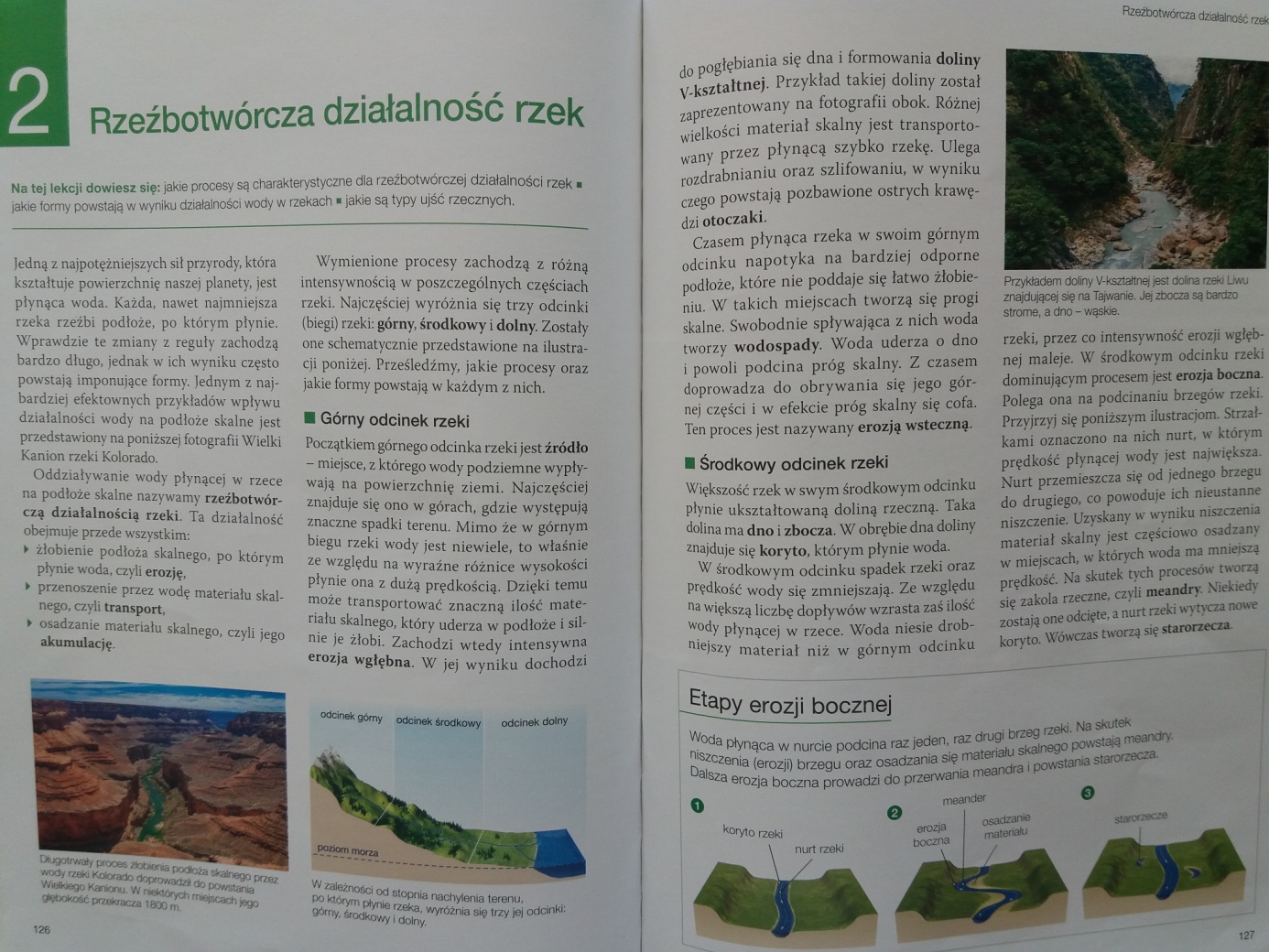 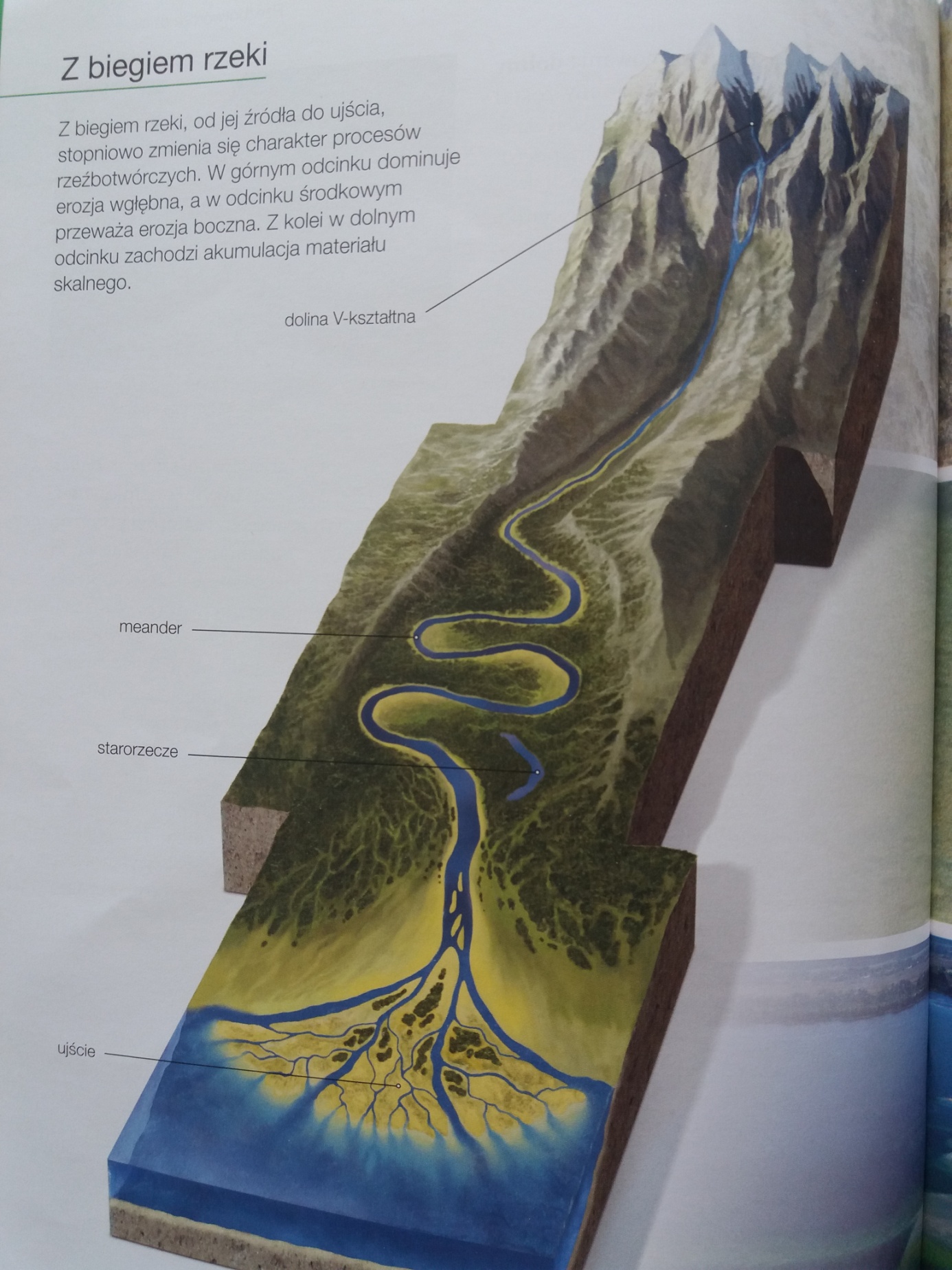 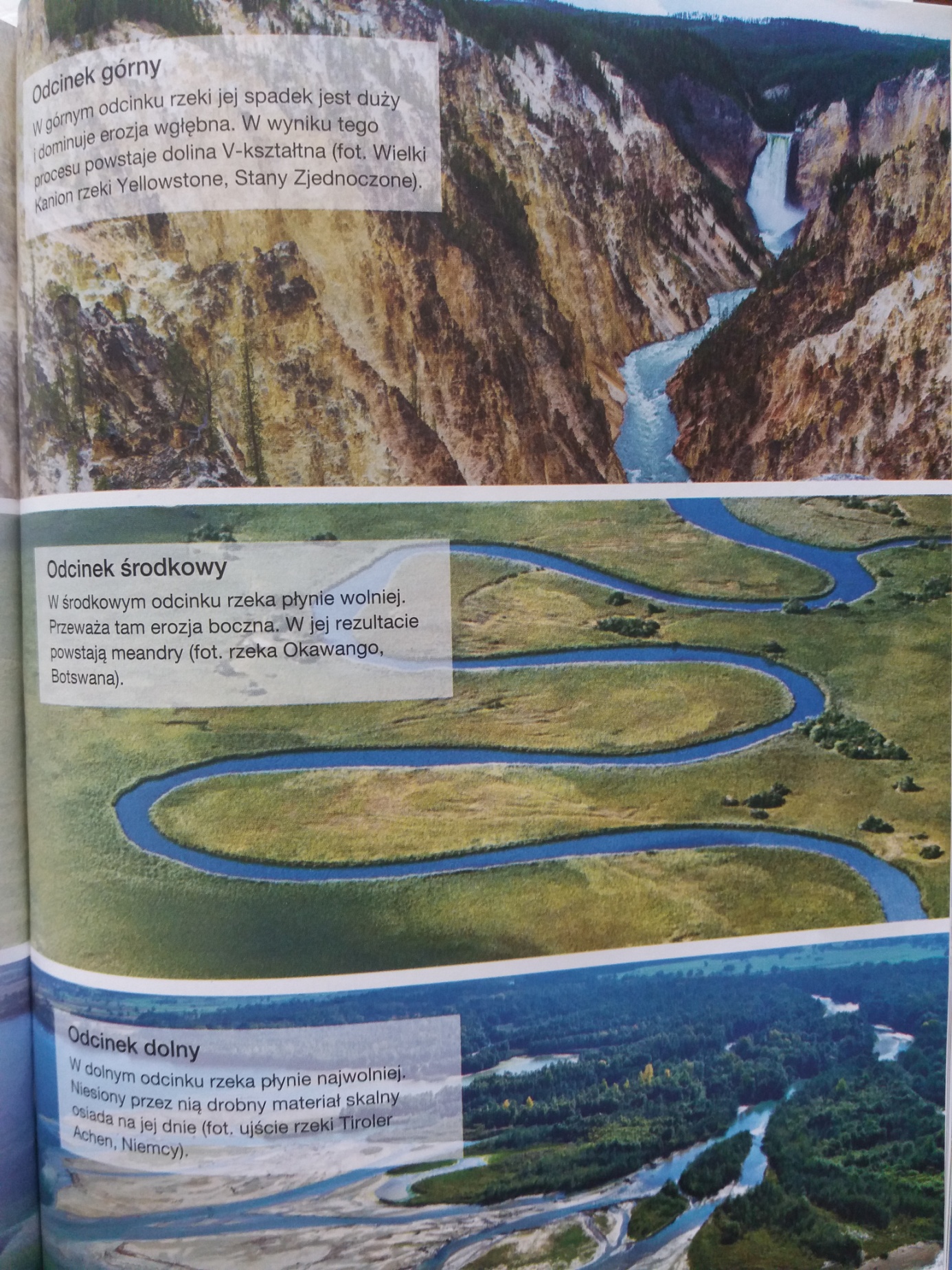 